	ASSIGNMENT (Unit 4/ Day 1)					Math III – Unit 2 									Day 1: Angles of CirclesIn a recent poll, 600 people were asked whether they liked Chinese food.  A circle graph was constructed to show the results.  The central angles for two of the three sectors are shown in the accompanying diagram.  How many people had no opinion?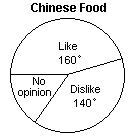 In the diagram of circle O, the measure of arc is 64°. What is m∠RTS?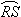 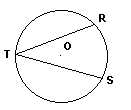 In the diagram of circle O, m∠ABC = 38. What is m∠AOC?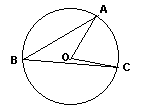 In the diagram, isosceles triangle ABC is inscribed in circle O and m∠BAC = 40. Find the measure of arc .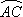 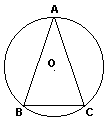  In the diagram of circle O,  is tangent to O at Q and  is a secant.  If m∠P = 56 and m = 192, find m.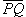 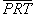 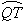 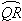 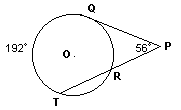 In the diagram of circle O, m = 64 and m∠AEB = 52. What is the measure of ?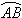 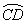 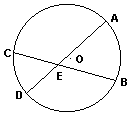  In the diagram of circle O, chord  is parallel to chord .  If m = 100, find m∠BOD.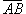 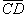 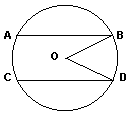 In the diagram of circle O, the ratio of to is 2:1. What is m∠ACB? 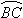 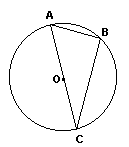 In a circle, an inscribed angle intercepts an arc whose measure is (14x − 2)°. Express, in terms of x, the number of degrees in the measure of the inscribed angle.                         